								Martes, 18 de agosto 2020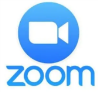 La Jirafa y las argollasMateriales1 base de cartón de 20x20 cm1 rollo de papel de cocina (toalla nova).Goma Eva o cartulinas de colores.1 plumónAlgodón (opcional).Silicona, pegamento en barra o cinta adhesiva.Platos de cartón.Tijeras, pincel y témpera amarilla. (La témpera puede reemplazarse por cartulina amarilla).Procedimientos:La actividad se realizará el día martes en el primer bloque con ayuda de un adulto.Paso N° 1Confeccionan  y decoran  la base del juguete con cartulina o “Goma Eva”.Paso N° 2Confeccionan y decoran la cabeza de la jirafa. Utilizan el modelo entregado. Recortan y pegan reforzando con cartón. Paso N°3Forran el cuerpo de la jirafa con cartulina amarilla o también puede ser pintada previamente con témpera del mismo color. No olvidar la cola.Paso N°4Cortan un círculo en cada plato procurando que sea de un tamaño proporcional para encajar en la jirafa. (Los platos pueden ser de doble espesor para darle mayor peso).Visitar el enlace previamente. https://www.youtube.com/watch?v=lWMpTBaLwJo&feature=youtu.be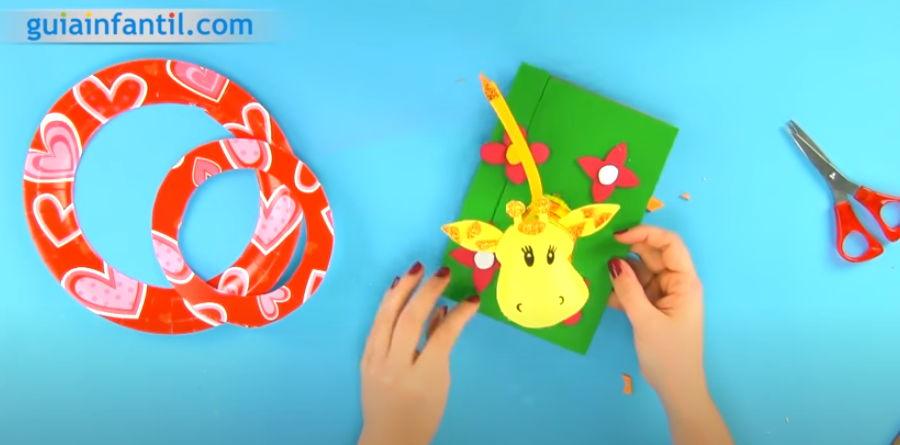 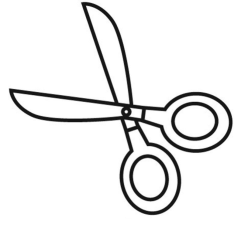 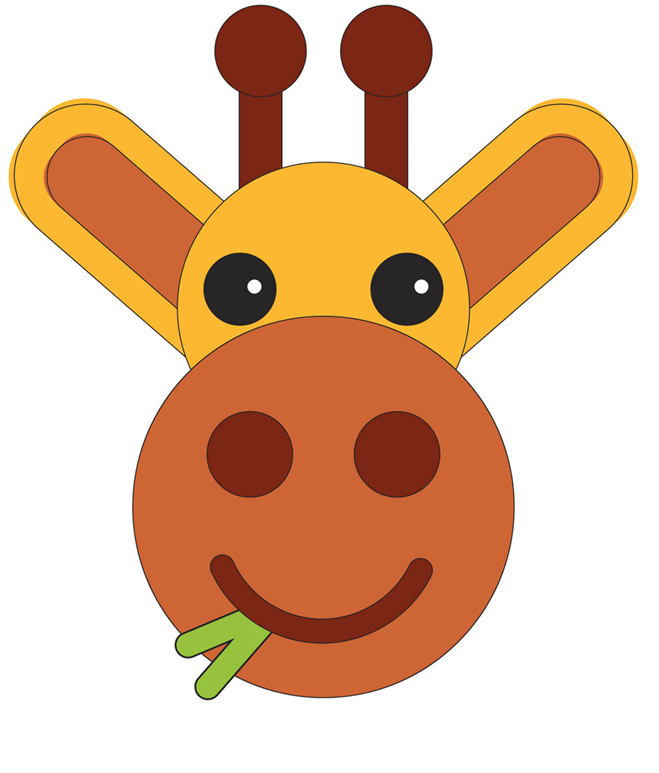 